Косилка Lynex TX 2500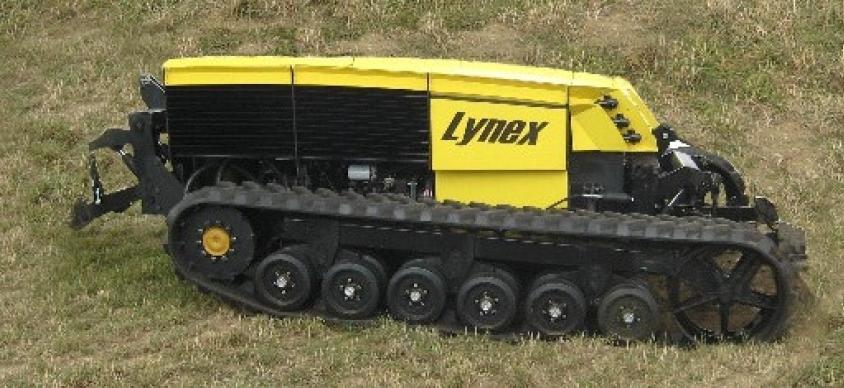 Очередной технический прорыв компании Lynex – беспилотное энергетическое средство TX 2500. Машина предназначена для агрегатирования на ней косилок, мульчеров, а так же любого другого оборудования для лесного, коммунального и сельского хозяйств.Машина может выполнять работы на специфичных территориях, где не рекомендовано нахождение человека. Данная модель оснащена передней и задней трехточечной гидронавеской, валом отбора мощности, осветительными приборами – созданы все условия, для работы в труднодоступных местах!Технические характеристики:Модель двигателяPerkinsМощность двигателя, л.с.250Угол работы на склонах, град.45, в любом направленииМасса, кг4985Скорость движения км/ч0-20Ширина машины, мм1480Рабочая ширина, мм2200Высота, мм1650Длина машины, мм6100Высота центра тяжести, мм560